Unité 26la photographie dans le cadre de l’inventairePublié en 2016 par l’Organisation des Nations Unies pour l’éducation, la science et la culture 7, place de Fontenoy, 75352 Paris 07 SP, France© UNESCO 2016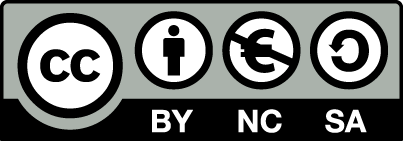 Œuvre publiée en libre accès sous la licence Attribution-NonCommercial-ShareAlike 3.0 IGO (CC-BY-NC-SA 3.0 IGO) (http://creativecommons.org/licenses/by-nc-sa/3.0/igo/). Les utilisateurs du contenu de la présente publication acceptent les termes d’utilisation de l’archive ouverte de libre accès UNESCO (www.unesco.org/open-access/terms-use-ccbyncsa-fr).Titre original : Photography in inventoryingPublié en 2016 par l’Organisation des Nations Unies pour l’éducation, la science et la culture Les désignations employées dans cette publication et la présentation des données qui y figurent n’impliquent de la part de l’UNESCO aucune prise de position quant au statut juridique des pays, territoires, villes ou zones, ou de leurs autorités, ni quant au tracé de leurs frontières ou limites.  Les idées et les opinions exprimées dans cette publication sont celles des auteurs ; elles ne reflètent pas nécessairement les points de vue de l’UNESCO et n’engagent en aucune façon l’Organisation.  Plan de coursDurée :3 heuresObjectif(s) :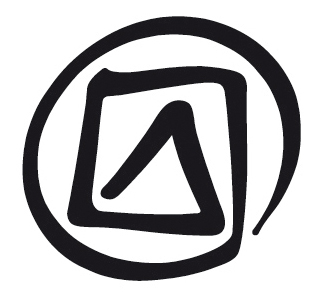 Les participants seront capables de débattre du concept de photovoice (la photovoix), envisagé comme un outil d’expression de la communauté, en mettant en application les principes de la composition photographique. Ils seront également capables de choisir le meilleur type de plan, la distance et l’angle appropriés et de faire des réglages selon les différentes conditions d’éclairage. Description :Cette unité explore les façons d’utiliser les prises de vues dans le cadre d’un inventaire à participation communautaire. Elle présente aux participants la méthode photovoice à envisager comme un outil d’expression communautaire. Elle passe en revue les techniques élémentaires, avec une discussion sur les idées que peuvent véhiculer des clichés lorsqu’on en modifie certaines variables, comme la composition ou l’éclairage.Proposition de déroulement :PhotovoiceCréer des photosContenu des photosTypes de planTravail avec la lumièreExercice 1 : CompositionExercice 2 : La règle des tiers Exercice 3 : S’exercer à utiliser le zoomExercice 4 : Travailler sur les anglesExercice 5 : Tester l’éclairageDOCUMENTS DE RÉFÉRENCE :Présentation PowerPoint de l’Unité 26Imprimé 1 de l’Unité 26 : Glossaire de l’Unité 26Imprimé 2 de l’Unité 26 : Travail sur l’exposition et la mise au point (facultatif)Remarques et suggestionsCette unité est adaptée du CTA. 2010. Training Kit on Participatory Spatial Information Management and Communication. CTA, The Netherlands and IFAD, Italy (ISBN: 978-92-9081-446-7)Elle comprend un certain nombre d’exercices à faire selon le temps disponible.Les participants les plus avancés pourront profiter du document sur « L’exposition et la mise au point » qui peut leur être distribué le cas échéant.Unité 26la photographie dans le cadre de l’inventaireexposé du facilitateurDiapositive 1.La photographie dans le travail d’inventaireDiapositive 2.Dans cette présentation…La photographie peut être un bon moyen de recueillir la nature vivante et évolutive du patrimoine culturel immatériel, notamment en dépeignant des processus d’interprétation et en enregistrant les expériences et les explications des personnes concernées. Par ailleurs, les photos sont non seulement des documents d’archives ou de recherche mais encore des outils actifs qui donnent une visibilité au patrimoine vivant et le sauvegardent.Cette unité passe en revue les techniques élémentaires, avec une discussion sur les idées que peuvent véhiculer des photos lorsqu’on en modifie certaines variables, comme la composition ou l’éclairage. L’unité comporte des exercices qui permettent aux stagiaires de pratiquer des techniques de photographie, ainsi qu’une introduction à la méthode photovoice en tant qu’outil d’expression communautaire.Diapositive 3.PhotovoiceLa méthode photovoice a d’abord été mise au point dans le cadre d’un programme de développement et de santé génésique en Chine, comme une approche participative impliquant l’usage de la photographie pour représenter des membres de la communauté qui n’ont normalement pas la parole.Dans le cas de l’inventaire avec la participation des communautés, la photovoice permet aux membres de la communauté de devenir eux-mêmes photographes en leur donnant la possibilité d’enregistrer, de réfléchir et d’apprécier leurs propres éléments du PCI. La photovoice implique de procurer aux membres de la communauté un appareil photo et quelques notions élémentaires d’utilisation pour leur permettre ensuite d’inventorier leur PCI.La photovoice offre une approche intéressante pour inventorier le PCI de deux manières distinctes au moins.Elle offre aux membres de la communauté un exutoire à la collecte créative d’éléments du PCI. Cela s’effectue d’une manière qui leur permet de créer des liens entre eux et de voir la façon dont leurs photos peuvent enrichir l’inventaire.Elle renforce les capacités des membres de la communauté en leur apprenant les techniques photographiques de base. Le savoir-faire associé à la production photographique, le travail des images numériques, le traitement et l’exposition des images restent dans la communauté, ce qui permet à ses membres de partager mutuellement ces compétences.L’application de la notion de photovoice permet aussi aux membres de la communauté de jouer un rôle majeur dans le travail d’inventaire et augmente la confiance des photographes dans le rôle qu’ils peuvent jouer dans l’inventaire de leur PCI. Cependant, l’usage du matériel photographique devrait aussi être considéré comme une charge et il convient d’examiner les questions suivantes.Quel est le bon moment pour prendre quelqu’un en photo ?Est-il acceptable de prendre des gens en photo à leur insu ?Quelles sortes de responsabilités vont de pair avec l’usage d’un appareil photo ?Quelles activités n’aimeriez-vous pas de préférence être photographié en train de faire ?Les réponses à ces questions vont sans doute varier selon le milieu culturel où s’applique la méthode photovoice. Ce type de questions devrait faire l’objet d’une discussion dans une séance de formation avec les membres de la communauté, avant de commencer à prendre des photos. Cette séance devrait aussi comprendre une discussion sur le mode d’emploi de l’appareil photo et une introduction à quelques-unes des techniques photographiques suivantes, qui seront également utiles pour les facilitateurs de projet qui s’intéressent à la manière d’obtenir des photos significatives.Remarque à l’intention du facilitateurLe facilitateur peut souhaiter rappeler aux participants leurs devoirs éthiques et leurs responsabilités, ainsi que l’importance du consentement libre, préalable et éclairé dont il a été question dans le précédent module.Si les participants veulent en savoir davantage sur la photovoice et son application dans le cadre de l’inventaire avec la participation des communautés, ils pourront se référer aux documents suivants :Wang, C.C., Cash, J.L., Powers, L.S. 2000. Who knows the streets as well as the homeless ? Promoting personal and community action through photovoice. Health Promotion Practice  1.1.Palibroda, B,. avec Krieg, B., Murdock, L. Havelock, J. 2009. A practical guide photovoice : sharing pictures, telling stories and changing communities. Winnipeg : The Prairie Women’s Health Centre of Excellence, 2009. http://www.pwhce.ca/photovoice/pdf/Photovoice_Manual.pdfDiapositive 4.Créer des photos : la compositionLa composition fait référence à la façon dont est placé le sujet de la vidéo ou de la photo dans le cadre. Cela implique de travailler sur la lumière, l’angle de prise de vues et l’objectif de la caméra. Comprendre les règles de la composition est essentiel pour une bonne prise de vues et un bon tournage. La description qui est faite du sujet sur une photo communique autant le sens que le contenu même de la photo.Par exemple, si un sujet est photographié ou filmé avec peu de lumière, en contre-plongée et en gros plan, cela donnera une impression d’étrangeté, de puissance, d’agressivité ou de mystère. Si la photo est prise au soleil, à l’horizontale (le sujet étant à la même hauteur que la caméra) et à une distance moyenne ou rapprochée, elle sera plus séduisante et agréable à regarder.Comprendre les règles élémentaires de la composition, c’est savoir cadrer le sujet pour transmettre intentionnellement une signification ou une qualité particulières. Les règles de base de la composition sont présentées dans cette unité, ainsi que la manière de placer le sujet dans un cadre afin de communiquer exactement au spectateur le sens et le sentiment éprouvés lors de la prise de la photo.Remarque à l’intention du facilitateurLa différence entre une « bonne » et une « mauvaise » photo est subjective. Le facilitateur peut souligner qu’il n’y a pas qu’une seule et unique façon d’en prendre une et les participants devraient expérimenter diverses approches afin d’obtenir les résultats qu’ils désirent.Diapositive 5.Créer des photos : la règle des tiers (1)L’un des principes des plus connus et importants de la composition photographique est la « règle des tiers » qui permet de créer des prises de vues équilibrées et intéressantes.Le principe fondamental dans la règle des tiers consiste à imaginer le partage d’une image en tiers, dans le sens horizontal et vertical, de façon à ce qu’elle se décompose en neuf carrés. Le photographe va ensuite transposer cette grille sur l’image en regardant dans le viseur ou sur l’écran LCD qui sert au cadrage. La grille permet d’identifier les points d’intérêt dans l’image et de les placer dans une partie du cadre qui va attirer le regard. Les quatre lignes (deux verticales et deux horizontales) de la grille aident à positionner les éléments de la photographie.Diapositive 6.Créer des photos : la règle des tiers (2)Si les points d’intérêt de l’image sont placés aux intersections ou sur les lignes de cette grille imaginaire, la photo devient plus équilibrée et celui qui la regard est capable d’interagir plus naturellement avec elle. Des études montrent que la personne qui voit l’image porte son regard sur ces points d’intersection plutôt que sur le centre de la photo.Ce n’est pas forcément parce qu’on n’aura pas respecté cette règle qu’une photo sera inintéressante. Toutefois, pour comprendre comment s’en détacher tout en prenant de bonnes photos, il est important de commencer par l’apprendre.Diapositive 7.Créer des photos : la règle des tiers (3)Une bonne technique de prise de vues d’un paysage est de positionner l’horizon le long d’une des lignes horizontales plutôt qu’au centre du carré.Une bonne technique de prise de vues de personnes est de placer leurs yeux à un point d’intersection et leur corps le long d’une des deux lignes verticales.Les deux questions à se poser pour le photographe sont les suivantes :Quels sont les points d’intérêt dans ce cliché ?Où les placer délibérément ?Diapositive 8.ContenuDéterminer une bonne composition est quelque chose de subjectif : le photographe peut avoir l’impression qu’une composition particulière convient à un sujet. Cependant, il y a des aspects de la composition qui relèvent d’une convention. Il faut notamment veiller à ce que le sujet :soit face à la caméra ;remplisse l’image (les objets n’étant pas trop éloignés) ;soit bien cadré dans la photo.La position des sujets dans le cadre met un accent différent sur les individus. C’est la composition d’une photo qui donne une impression différente sur les événements en cours.Diapositive 9.Contenu : le cadrage supérieur ou headroomLe cadrage supérieur (en anglais headroom) fait référence à la distance qui sépare le haut de la tête du sujet du haut du cadre. Si l’espace est trop grand, la photo semble maladroite (voir les images). De façon générale, dans une photo de la tête et du buste du sujet, c’est mieux si la tête est plus près du haut du cadre que du bas (de manière à celui qui la regarde voie en partie les épaules). Si la tête est dans le bas du cadre, elle donne l’impression de ne pas être reliée à un corps.Dans certains cas, le photographe pourra placer la tête au bas du cadre, par exemple, s’il veut montrer quelque chose d’important derrière le sujet.Diapositive 10.Contenu : le « nez » ou nose roomLe « nez », ou nose room, fait référence à la distance entre le nez du sujet et le bord du cadre. En général, le principe du « nez » n’est valable que pour un plan rapproché, vu de profil, où il y a plus d’espace dans la direction vers laquelle pointe le nez du sujet que derrière la tête.Autrement dit, si le sujet est tourné vers la droite, il devrait être placé du côté gauche du cadre. S’il est tourné vers la gauche, il devrait être placé du côté droit.Si l’espace entre le nez et le bord de la photo est suffisant, cela donne l’impression que le regard du sujet remplit le cadre et que la personne photographiée est consciente de ce qu’il y a devant elle. Quand on n’applique pas ce principe, les détails à l’arrière-plan de la photo ou de la vidéo risquent de distraire ceux qui la regardent.La photo de l’homme à gauche est un bon exemple de prise de vues avec un « nez » suffisant. Sur le cliché de droite, on dirait que la fille a été photographiée de façon spontanée. Le spectateur ne peut pas vraiment dire si elle est en train de tourner à moitié la tête ou si elle observe quelque chose attentivement. S’il y avait plus de « nez » dans la composition, la photo donnerait une idée plus claire de la situation.Diapositive 11.Types de plans : gammePour comprendre le type d’angle de prise de vues, il faut avoir une idée de la distance utilisée pour photographier le sujet et de l’effet qu’elle va avoir sur l’interprétation de la photo par celui qui la regarde. La section suivante présente un certain nombre d’angles de prise de vues.Diapositive 12.Types de plans : très gros planLe très gros plan s’applique pour un objet photographié de près, comme une fleur, les yeux ou le nez de quelqu’un ; son utilisation n’est pas très fréquente. Il faut se méfier de cet angle de prise de vues car il peut déformer l’objet au point de le rendre méconnaissable. En revanche, il donne à la personne qui regarde la photo la possibilité d’entrer dans l’intimité du sujet à un point quasiment impossible dans la réalité.Il est préférable de ne pas se servir du zoom pour obtenir cet effet, car l’appareil ne va pas saisir la bonne résolution ni la profondeur de champ que l’on obtient quand on le place tout près du sujet.Diapositive 13.Types de plans : gros planCet angle de prise de vues sert souvent à obtenir le plan rapproché d’un visage et peut permettre de reconnaître des gens. Le problème que posent le gros plan et le très gros plan est que le sujet sort facilement du cadre. Il n’est pas conseillé de continuer à déplacer l’appareil pour conserver le sujet au centre du cadre.Diapositive 14.Types de plans : plan rapprochéLe plan rapproché est un angle de prise de vues très courant, cadrant souvent la tête et les épaules. Contrairement au gros plan, il laisse un espace au-dessus du sujet et coupe en général l’image au milieu du buste. Il s’utilise si le photographe veut avoir la photo ou la vidéo d’un individu au milieu d’autres assis par terre ou sur une chaise.Diapositive 15.Types de plans : plan moyenLe plan moyen montre une bonne partie du corps, l’image étant coupée en général à la taille ou aux genoux. C’est un bon angle pour photographier un individu puisque le corps remplit le cadre et que l’arrière-plan devient secondaire.Diapositive 16.Types de plans : demi-ensembleLe demi-ensemble est souvent utilisé quand il y a plus d’un sujet, par exemple quand on veut montrer plusieurs personnes lors d’une réunion.Diapositive 17.Types de plans : plan d’ensembleLe plan d’ensemble est surtout utilisé pour des vues panoramiques. Il permet à peine de distinguer, par exemple, les traits du visage. Il sert en général à donner une idée de l’environnement ou de la relation entre le sujet et son milieu.Diapositive 18.Types de plans : angleDans la prise de vues ou le tournage d’une vidéo, les différents angles transmettent diverses impressions ou significations au spectateur.Grand-angle : dans le grand-angle, la caméra est placée plus haut que le sujet sur lequel elle a une vue plongeante. Ce type de plan peut insinuer que le sujet est d’une certaine manière inférieur et petit ou donner l’impression que le spectateur en est exclu.Contre-plongée : l’angle de prise de vues est en contre-plongée quand la caméra est placée en bas et que le sujet est vu selon un axe dirigé du bas vers le haut. La contre-plongée est utilisée quelquefois pour conférer un certain respect envers le sujet ou en accentuer l’importance et la grandeur.À hauteur des yeux : dans un angle de prise de vues à hauteur des yeux, la caméra se trouve au niveau du sujet. Le plan à hauteur des yeux s’applique en signe d’équanimité.Diapositive 19.Travailler sur l’éclairage : faible éclairageOn a parfois l’impression qu’il y a assez de lumière quand l’œil s’est habitué à des conditions de faible luminosité (par exemple à la tombée de la nuit) mais, en réalité, il n’y en a pas assez pour que l’appareil photo ou la caméra puisse fonctionner correctement.Les photographes doivent être vigilants quand il y a très peu de lumière, par exemple de nuit, dans une pièce ou une maison sombres. Dans ce cas-là, l’appareil déclenchera le flash. Cependant, le flash peut être éblouissant. Pour prendre une photo avec un faible éclairage, fixez l’appareil sur un pied, maintenez-le absolument immobile, diminuez la vitesse d’obturation et l’ouverture du diaphragme et augmentez les valeurs ISO.Diapositive 20.Travailler sur l’éclairage : lumière viveLes facilitateurs peuvent souhaiter expliquer aux participants que la qualité de la lumière est extrêmement variable selon l’heure du jour et le temps qu’il fait (pour des photos prises à l’extérieur).Si la lumière est vive (par exemple si la prise de vues se fait dehors, au soleil et en milieu de journée), tout dans la photo risque de paraître délavé. Les photographes doivent aussi faire attention aux ombres les jours de forte luminosité à l’extérieur, surtout en milieu de journée quand le soleil, haut dans le ciel, est directement au-dessus des têtes. Dans des conditions de forte luminosité, augmentez la vitesse d’obturation et l’ouverture et diminuez les valeurs ISO. Ces conseils aident les photographes à s’adapter à l’éclairage. Toutefois, il faut les encourager à combiner divers paramètres pour apprendre à voir comment ces réglages modifient l’image finale.Source: Corbett J. et White K. 2010. Handout for Trainee. Unit M14U05, Module M14: Documentation; in “Training Kit on Participatory Spatial Information Management and Communication”, CTA, The Netherlands and IFAD, ItalyUnité 26Exercice n°1 :COMPOSITIONObjectif :Pratiquer la composition photographique selon plusieurs conventions.Durée :45 minutes.Matériel :Un appareil photo numérique.Procédure :Mettez les participants deux par deux et invitez-les à s’entraîner à se photographier en veillant à ce que leur partenaire :	soit face à l’appareil ;	remplisse l’image ;	soit bien cadré.Demandez aux participants de s’entraîner à faire des prises de vues avec un cadre supérieur (headroom) plus ou moins grand. Notez la différence entre ces prises de vues.Invitez les participants à faire des photos avec différents niveaux de « nez » (nose room). Notez ce qui les différencie.Après avoir pris plusieurs photos, demandez-leur de rejoindre le groupe et d’évaluer ce qu’ils préfèrent dans les photos qu’ils ont prises et dans celles des autres participants.Invitez les participants à expérimenter une deuxième fois la composition en gardant à l’esprit les aspects qu’ils ont préférés dans les clichés qu’ils ont évalués et à appliquer ces stratégies.Conseils et options :N’oubliez pas qu’une bonne composition est subjective (l’appréciation de ce qu’est une « bonne » composition varie selon les individus). Le plus important est que les stagiaires soient satisfaits de l’apparence de leurs photos.Source : Corbett J. et White K. 2010. Exercise No. 1: Composition. Unité M14U05, Module M14: Documentation; in “Training Kit on Participatory Spatial Information Management and Communication”, CTA, The Netherlands and IFAD, Italy.Unité 26Exercice n°2 : La règle des tiersObjectif :Appliquer la règle des tiers en prenant une photo avec un appareil numérique.Durée :45 minutes.Matériel :Un appareil photo numérique par groupe.Procédure :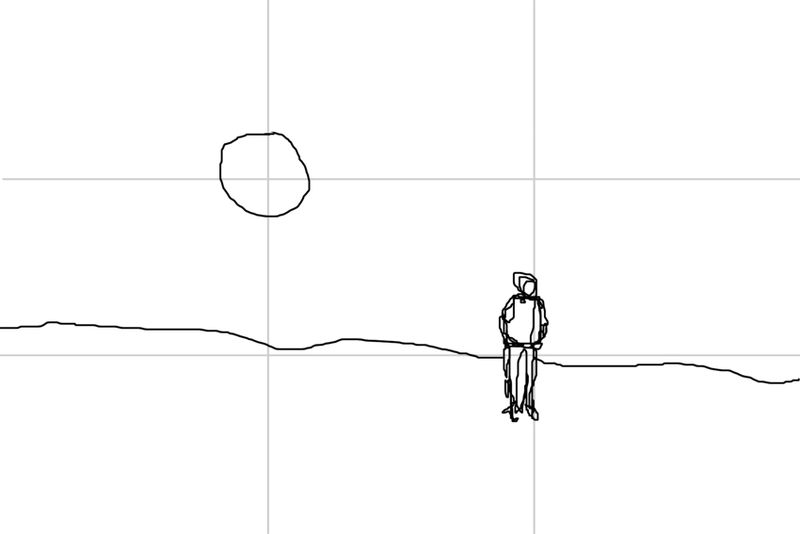 Chargez les participants de regarder dans le viseur ou sur l’écran de leur caméra et d’imaginer l’image divisée en neuf carrés de dimension égale, comme dans la figure ci-dessus. Demandez-leur d’aligner différents clichés en faisant attention aux éléments placés sur les lignes et à ceux qui apparaîtraient aux intersections de ces lignes.Les participants doivent d’abord commencer par photographier un paysage. Demandez-leur de s’exercer à situer l’horizon le long d’une des lignes horizontales.Divisez les participants deux par deux et demandez-leur de se photographier mutuellement. Ils devront s’exercer à aligner les yeux de leurs partenaires sur les points où deux lignes se croisent et leurs corps sur l’une des lignes verticales. Demandez-leur d’essayer de prendre des photos de groupe.Après avoir pris plusieurs photos, demandez-leur de rejoindre le groupe et d’évaluer ce qu’ils préfèrent dans leurs prises de vues et dans celles des autres participants.Invitez les participants à s’entraîner à appliquer la règle des tiers une seconde fois en gardant à l’esprit les aspects qu’ils ont préférés dans les clichés qu’ils ont évalués et à utiliser ces stratégies.Source : Corbett J. et White K., 2010. Exercise No. 4: The Rule of Thirds. Unit M14U05, Module M14: Documentation; in “Training Kit on Participatory Spatial Information Management and Communication”. CTA, The Netherlands and IFAD, Italy.Unité 26Exercice n°3 : S’exercer à utiliser le zoomObjectif :Se familiariser avec les fonctions de zoom sur un appareil numérique et déterminer quand effectuer un zoom avant ou arrière.Durée :45 minutes.Matériel :Un appareil photo numérique par participant.ProcédureRegroupez les participants deux par deux. Demandez-leur de rechercher la fonction zoom sur leur appareil, qui sera sans doute représentée par une molette ou deux boutons avec les signes « + » et « – » ou les lettres « W » et « T ».Invitez-les à s’exercer à regarder dans le viseur ou sur l’écran au dos de l’appareil numérique et d’effectuer des zooms avant et arrière de divers éléments.Invitez-les à comparer le zoom avant sur un élément et le fait de s’en rapprocher physiquement en marchant (quand c’est possible).Rappelez aux participants les conseils en matière de composition. Utiliser le zoom correctement peut aider à remplir l’image d’une manière visuellement satisfaisante ou qui transmet un message particulier.Invitez les participants à travailler avec un partenaire et à s’exercer à faire des portraits avec un zoom. Ils devraient remarquer qu’ils ont la possibilité de rendre flou l’arrière-plan de la photo pour mettre davantage en relief le sujet en se reculant et en zoomant sur le visage du sujet.Dites-leur d’utiliser le zoom de leur appareil tout en se rapprochant ou en s’éloignant du sujet pour prendre au moins une photo à chacune des distances suivantes :	très gros plan ;	gros plan ;	plan rapproché ;	plan moyen ;	demi-ensemble ;	plan d’ensemble ;Pour un très gros plan, les participants peuvent souhaiter utiliser le réglage macro. Invitez-les à localiser cette fonction sur leur appareil et à s’exercer à faire des prises de vues en très gros plan.Une fois qu’ils auront pris plusieurs photos, invitez-les à rejoindre le groupe et à évaluer ce qu’ils préfèrent dans leurs photos et dans celles des autres participants.Invitez les stagiaires à s’entraîner à utiliser une seconde fois la fonction de zoom en gardant à l’esprit les aspects qu’ils auront préférés dans les photos qu’ils auront évaluées en commun.Source : Corbett J. et White K., 2010. Exercise No. 3: Experimenting with Zoom. Unit M14U05 Module M14:Documentation; in “Training Kit on Participatory Spatial Information Management and Communication”. CTA, The Netherlands and IFAD, Italy.Unité 26Exercice n°4 : Travailler sur les anglesObjectif :Pratiquer la photographie sous différents angles de prises de vues.Durée :45 minutes.Matériel :Un appareil photo numérique par binôme.Procédure :Invitez les participants à se mettre en binômes et à pratiquer des prises de vues en plongée en se plaçant physiquement plus haut que leur partenaire. Pour avoir une vue plongeante, ils peuvent se mettre au sommet d’un escalier ou s’asseoir à un bureau pendant que leur partenaire est assis par terre.Ensuite, invitez-les à pratiquer une prise de vues en contre-plongée. Dans ce cas, le photographe sera placé de manière à regarder son partenaire du bas vers le haut.Enfin, demandez aux participants de pratiquer avec leurs partenaires des prises de vues à hauteur des yeux.Après avoir pris plusieurs photos, demandez-leur de rejoindre le groupe et d’évaluer ce qu’ils préfèrent dans leurs photos et dans celles des autres participants.Invitez-les à pratiquer des prises de vues une seconde fois sous différents angles en gardant à l’esprit les aspects qu’ils ont préférés dans les photos qu’ils ont évaluées et en appliquant ces stratégies.Source : Corbett J. et White K., 2010. Exercise No. 5: Working with Angles. Unit M14U05, Module M14: Doucmentation; in “Training Kit on Participatory Spatial Information Management and Communication”. CTA, The Netherlands and IFAD, Italy.Unité 26Exercice n°5 : Tester l’éclairageObjectif :Faire fonctionner l’appareil sous différentes conditions d’éclairage.Durée :45 minutes.Matériel :Un appareil photo numérique par participant.ProcédurePour cet exercice, les participants doivent prendre des photos dans un certain nombre d’endroits afin d’apprécier l’effet de la lumière sur les clichés.En commençant à l’intérieur, invitez-les à prendre une photo :	dans le coin le plus sombre de la pièce ;	en s’éloignant d’une fenêtre ;	en se plaçant devant une fenêtre.Demandez-leur d’essayer le flash en prenant des photos à l’intérieur. Ils souhaiteront éventuellement travailler avec un partenaire, en le plaçant dans différents coins de la pièce afin de comparer les clichés. Toujours garder en tête les conseils en matière de composition.Demandez ensuite aux participants de sortir. La qualité des clichés pris à l’extérieur est extrêmement variable et dépend des conditions météorologiques (en particulier, de la couverture nuageuse). Par exemple, le genre de photos prises par une belle journée ensoleillée n’a rien à voir avec celles d’un après-midi pluvieux sous les nuages.Quel que soit le temps qu’il fait, invitez les participants à pratiquer la photographie dans différentes situations en plein air.Demandez-leur de prendre une photo directement face à l’endroit le plus lumineux du ciel.Demandez-leur de trouver un coin ombragé et de prendre une photo.Invitez-les à se mettre deux par deux et à expérimenter les diverses manières dont la lumière affecte les ombres dessinées sur leur visage.À plus longue échéance, ils peuvent aussi vouloir faire des photos à différents moments de la journée. La position du soleil dans le ciel change tout au long du jour et a une incidence sur la manière dont les ombres et l’intensité de la lumière se portent sur le sujet.Invitez les participants à rejoindre le groupe et à évaluer ce qu’ils ont préféré dans les photos qu’ils ont prises et dans celles des autres participants.Demandez aux stagiaires de tester une seconde fois les conditions d’éclairage en gardant à l’esprit les aspects qu’ils ont préférés dans les photos qu’ils ont évaluées et en appliquant ces stratégies.Source : Corbett  J. et White K., 2010. Exercise No: 2: Experimenting with Lighting. Unit M14U05, Module M14:  Documentation; in “Training Kit on Participatory Spatial Information Management and Communication”. CTA, The Netherlands and IFAD, Italy.